Poniedziałek 30.03.2020r.Edukacja polonistycznaSłuchanie baśni H. Ch. Andersena i poznanie kolejnych etapów życia imbryka do herbaty . Wprowadzenie liter h, H na podstawie wyrazu podstawowego herbata . Analiza i synteza słuchowo-wzrokowa wyrazów z głoską h . Pisanie spółgłosek h, H i wyrazów z poznanymi literami .Czytanie tekstów z poznanymi literami .Podręcznik s.88-89,KĆs .80-81Słuchanie baśni H. Ch. Andersena „Imbryk”. Hans Christian Andersen Imbryk Był sobie pewnego razu imbryk do herbaty, dumny z porcelany, z której był zrobiony, dumny ze swej wysmukłej szyi i z dużego ucha. Miał on szyję z przodu, ucho z tyłu, i o tym wciąż mówił; nie mówił zaś nigdy o pokrywce, która była stłuczona i sklejona, co było wielkim brakiem, a niechętnie mówi się o swych brakach, inni to przecież robią za nas. Filiżanki, garnuszek do śmietanki i cukiernica, cały serwis do herbaty – całe to towarzystwo zwracało uwagę na pęknięcie pokrywki i rozmawiali o tym więcej niż o pięknym uchu i niezwykłej szyi; imbryk do herbaty wiedział o tym dobrze.– Znam ich! – mówił sam do siebie. – Znam także dobrze moje wady i uznaję je, na tym właśnie polega moja pokora i skromność; wszyscy mamy wady, ale posiadamy także i zalety. Filiżanki mają uszka, cukiernica ma pokrywkę, a ja mam jedno i drugie, i jeszcze w dodatku coś z przodu, czego oni nie posiadają – szyję, która sprawia, że jestem królem stołu. Cukiernicy i garnuszkowi do śmietanki przypadło w udziale być służebnymi dobrego smaku, ale ja jestem tym szczodrym władcą, rozdaję błogosławieństwo łaknącej ludzkości; w moich wnętrznościach chińskie listeczki rozpuszczają się w gotowanej, pozbawionej smaku wodzie. Wszystko to mówił imbryk, kiedy był beztroski i młody. Stał na nakrytym stole, podnosiła go w górę delikatna rączka, ale delikatna rączka okazała się niezręczna, imbryk upadł na ziemię, szyjka się stłukła, stłukło się ucho, o pokrywie nie ma co gadać, dość się już o niej mówiło. Imbryk leżał zemdlony na podłodze, wrzątek wyciekał z niego. Spotkał go ciężki cios, ale najsmutniejsze było to, że śmiali się z niego, a nie z niezręcznej dłoni, która go upuściła na ziemię.– Nigdy nie będę się mógł pozbyć tego wspomnienia! – mówił imbryk później, opowiadając dzieje swego życia. – Nazywali mnie inwalidą, postawili w kącie, a na drugi dzień podarowali kobiecie, która żebrała o łyżkę skromnej strawy; zszedłem do rzędu nędzarzy, stałem bez użytku w kącie; ale kiedy tak stałem, zaczęło się dla mnie lepsze życie; jest się czymś jednym, a nagle staje się zupełnie czym innym. Napełniono mnie ziemią, dla imbryka znaczy to to samo co pogrzeb, lecz do ziemi włożono cebulkę kwiatu, kto ją tam włożył, kto mi ją podarował – nie wiem; ale był to dla mnie dar, wynagrodzenie za chińskie listeczki i wrzątek, za stłuczone ucho i szyję. Cebulka leżała w ziemi, leżała we mnie, stała się moim sercem, moim żywym sercem, a przecież nigdy przedtem nie miałem takiego serca. Wstąpiło we mnie życie i siły; puls bił, cebulka wypuściła pędy; można było pęknąć od rozsadzających uczuć i myśli; wyrósł z niej kwiat, patrzyłem na niego, dźwigałem go; patrząc na jego piękno, sam zapomniałem o sobie. Kwiat nie dziękował mi za to, nie myślał o mnie; podziwiali go i chwalili. Byłem taki szczęśliwy, że jemu jest dobrze. Pewnego dnia usłyszałem, jak mówiono, że kwiat zasługuje na lepszą doniczkę. Rozbito mnie na dwoje; bolało to okropnie, ale kwiat dostał lepszą doniczkę, a mnie wyrzucono na podwórze, gdzie leżę jako skorupa – ale zostało mi wspomnienie, którego nikt mi nie może wydrzeć.Edukacja przyrodniczaPoznanie etapów produkcji herbaty. Obejrzyj  film prezentujący drogę liści herbaty z plantacji do produktu finalnego, czyli torebek z herbatą (film można zobaczyć na YouTube – Droga herbaty).Ułożenie schematu produkcji herbaty. Układanie  we właściwej kolejności tabliczki informujące o poszczególnych etapach produkcji herbaty.Wprowadzenie liter h, H.Podręczniks.88-89,KĆs.80-81-odczytywanie wyrazów i ich zapisywanie                                                                                             -czytanie tekstów ze spółgłoskami h,HEdukacja matematyczna. Rozwiązywanie trudniejszych zadań Podręcznik s.44, KĆ S.39Informatyka                                                                                                                                            Poznajemy edytor tekstu: narzędzie Pogrubienie.Wtorek 31.03.2020r.Edukacja polonistycznaSłuchanie wiersza Hanny Zdzitowieckiej „Biały sad”.Czyżby to śnieg znowupadał przez noc całą?                                                                                                                                 Wszystkie drzewa w sadzie                                                                                                                     przystrojone biało!                                                                                                                                      Białe wiśnie, śliwy,                                                                                                                                          białe i czereśnie…                                                                                                                                       Ewunia trze oczy:                                                                                                                                          – Czy ja śnię, czy nie śnię?Opisywanie ilustracji. Na podstawie informacji z tekstu oraz ilustracji U.  opisują wiosenny sad. U. mają do omówienia  karteczki z zagadnieniami.Ps.90-91ćw.1,2,3Zastępowanie rysunków wyrazami.KĆs.82ćw.2Odczytywanie hasła KĆs.82ćw.3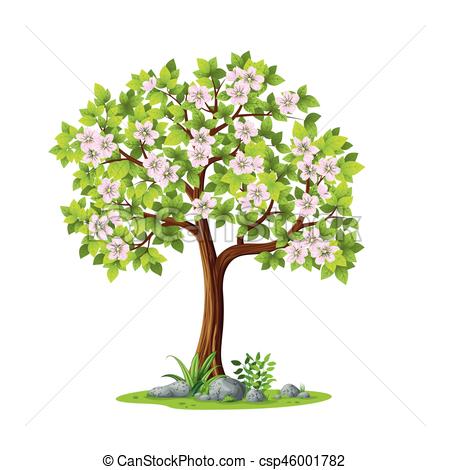 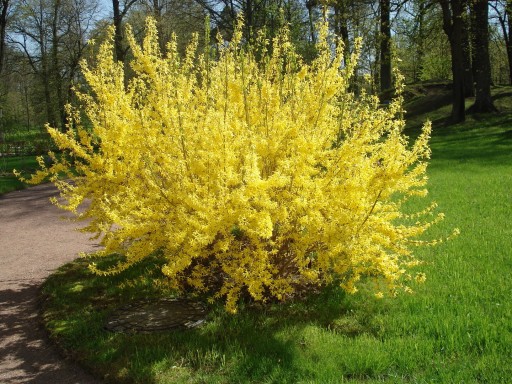 Rola owadów w zapylaniu kwiatów . Poznanie etapów powstawania owocu.Ps.91 ćw.4 KĆs.83,ćw.6,7Edukacja matematycznaRozwiązywanie zadań typu: o ile mniej, o ile więcej . Dodawanie liczby jednocyfrowej do liczby jednocyfrowej z przekroczeniem progu dziesiątkowego .Otrzymywanie określonej kwoty za pomocą monet o różnych wartościach. MP s. 45 ćw. 1,2  KĆs.40 ćw.1,2,3,4Praca domowaWybierz się w swojej wyobraźni na zakupy wirtualne. Możesz zaszaleć.Wykonaj na kartce A4 listę zakupów i zrób ceny produktów. 
 Pamiętaj by na wszystkie zakupy wydać nie więcej niż 20zł.Istne szaleństwo. Wiem, że dasz radę. !!!Edukacja społecznaW ramach odpoczynku, a jednocześnie edukacji społecznej - poproście rodziców o pomoc i skontaktujcie się z koleżanką lub kolegą z klasy. Porozmawiajcie o tym, co u Was słychać i jak spędzacie czas w domu.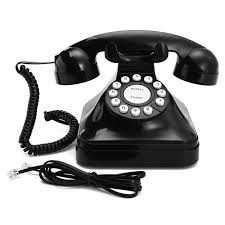 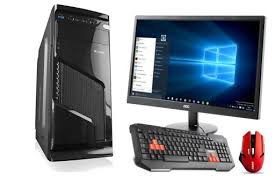 Edukacja technicznaWykonanie ozdobnego talerzyka.Potrzebujemy: papierowy talerzyk. U. malują brzeg talerzyka, tworząc ramę obrazu. W środku talerzyka malują sad – drzewa z gałązkami. Białe kwiaty wycinają z płatków kosmetycznych. Po wyschnięciu Rodzic  pokrywa talerzyk lakierem. Gdy wrócimy do szkoły przynieś ozdobiony talerzyk .Środa  01.04.2020r.Edukacja polonistycznaSłuchanie fragmentu utworu Adama Mickiewicza „Pan Tadeusz” , w którym opisane są chmury. Zadaniem U. jest zapamiętanie, do czego poeta porównywał chmury. Po przeczytaniu fragmentu utworu U. wymieniają kształty i postacie chmur. Adam Mickiewicz Pan Tadeusz(…) U nas dość głowę podnieść, ileż to widoków! Ileż scen i obrazów z samej gry obłoków! Bo każda chmura inna: na przykład jesienna Pełźnie jak żółw leniwa, ulewą brzemienna, I z nieba aż do ziemi spuszcza długie smugi Jak rozwite warkocze, to są deszczu strugi; Chmura z gradem, jak balon, szybko z wiatrem leci, Krągła, ciemnobłękitna, w środku żółto świeci, Szum wielki słychać wkoło; nawet te codzienne, Patrzcie Państwo, te białe chmurki, jak odmienne! Zrazu jak stada dzikich gęsi lub łabędzi, A z tyłu wiatr jak sokół do kupy je pędzi: Ściskają się, grubieją, rosną, nowe dziwy! Dostają krzywych karków, rozpuszczają grzywy, Wysuwają nóg rzędy i po niebios sklepie Przelatują jak tabun rumaków po stepie: Wszystkie białe jak srebro, zmieszały się – nagle Z ich karków rosną maszty, z grzyw szerokie żagle, Tabun zmienia się w okręt i wspaniale płynie Cicho, z wolna, po niebios błękitnej równinie! (…)Oglądanie chmur przez okno. Dziecko  podchodzi do okna w domu i patrzy na chmury. Określa ich wielkość, kolor, szybkość przesuwania się po niebie, kształt.Wprowadzenie dwuznaków ch, Ch. P s. 92–93Liczenie samogłosek i spółgłosek, podział wyrazu chmura na sylaby. KĆ s. 84 ćw. 1 Wykreślanie dwuznaku Ch i odczytanie z pozostałych liter przysłowia oraz wyjaśnianie go. KĆ s. 84 ćw. 2 Pisanie dwuznaków ch, Ch po śladzie i samodzielnie. KĆ s. 85 ćw. 3 Prezentowanie zdania zapisanego pismem kaligraficznym: Ta chmura przypomina choinkę. P s. 92 Czytanie tekstów z dwuznakami ch, Ch. P s. 92–93Rysowanie opadów po śladzie. KĆ s. 85 ćw. 4Praca domowaNaucz się czytać tekstu P.s.92, zeszyt przedmiotowy- pisanie literki Ch,ch i wyrazów.Przepisz zdanie zapisane pismem kaligraficznym: Ta chmura przypomina choinkę.Wychowanie fizyczne Zabawa ruchowa „Skoki przez dwie liny” lub Aktywność fizyczna dziecka według własnych pomysłów i możliwości.Kładzie na podłodze dwie liny(sznurek) równolegle i blisko siebie. Dziecko ustawia się bokiem po zewnętrznej stronie jednej z nich. Przeskakuje przez liny (tak jak przez rów) tam i z powrotem. Po kilku przeskokach Rodzic  oddala od siebie liny (poszerza „rów”). Dziecko ponownie przez nie skacze. Do zabawy możemy zaprosić rodzeństwo ,rodziców. Osoba, której skok się nie uda, odchodzi z zabawy. Zabawę powtarzamy tak długo, aż zostanie w niej tylko jedna osoba, która wygrywa skoki przez dwie liny. Czwartek  02.04.2020r.Edukacja plastycznaWiosenny sad w malarstwie polskim i europejskim . KĆS.82ćw.1.Wykonanie ilustracji do wiersza.Edukacja polonistycznaP s. 94–95 -96-97, KĆ.s.86-87-88-89Praca domowaRysowanie drzew. Dziecko  przygotowuje  cztery kartki formatu A6. Na każdej kartce rysuje to samo drzewo, ale o innej porze roku. Następnie wszystkie obrazki przykleja na kartkę formatu A4 zgodnie z kolejnością występujących pór roku: wiosna, lato, jesień, zima. Po przerwie pracę przynieś do szkoły.Edukacja matematycznaPowtórzenie materiału z zakresu edukacji matematycznej – dodawanie i odejmowanie z przekroczeniem progu dziesiątkowego, odczytywanie temperatury na termometrze, rozwiązywanie zadań na porównywanie różnicowe . MP s. 46 -47,KĆs.41-42Wychowanie fizyczneĆwiczenia relaksacyjne Jacobsona.                                                                                                   Dzieci kładą się na dywanie. Wyobrażają sobie, że leżą pod kwitnącą jabłonią. Wykonują dwa spokojne oddechy, a następnie powoli wydychają powietrze. Zaciskają powieki i napinają mięśnie wokół oczu. Przytrzymują napięcie przez kilka sekund i rozluźniają mięśnie. Unoszą brwi i marszczą czoło. Przytrzymują napięcie i po kilku sekundach je rozluźniają. Zamykają oczy i wyobrażają sobie, że znajdują się w ogrodzie. Czują zapach wiosennych kwiatów. Widzą ich barwy. Na twarzy czują pierwsze ciepłe promyki słońca, które przebijają się przez gałązki kwitnącej jabłoni. Czują na twarzy przyjemny powiew wiatru. W powietrzu unosi się zapach trawy po wiosennym deszczu. Czują kilka kropelek wody, które spadają im na policzki z pobliskiego drzewa, pod którym się położyli. Czują odprężenie. Otwierają oczy.Piątek  03.04.2020r.Edukacja muzycznaSłuchanie fragmentu utworu Edwarda Griega „Motyl”. U. wyobrażają sobie motyle fruwające w tempie muzyki. Następnie U. domalowują do obrazka przedstawiającego wiosenne drzewo fruwające motyle pasujące do charakteru utworu Edwarda Griega. W P s.125 ćw.1,2   wskazują obraz, który najbardziej pasuje do wysłuchanego utworu. Zabawa naśladowcza „Pszczółki” do muzyki Mikołaja Rimskiego-Korsakowa „Lot trzmiela”. c.d Edukacja polonistyczna (treści , które były zaplanowane na czwartek)P s. 94–95 -96-97, KĆ.s.86-87-88-89Praca domowa                                                                                                                  U. przygotowuje wypowiedź ustną na temat obiektów zabytkowych w najbliższej okolicy oraz rodzajów budynków. P3 s. 99 ćw. 4 (na wtorek tj.7 kwietnia)Edukacja matematycznaPraca domowa                                                                                                                  KĆ s. 43 ćw. 3i 4Wychowanie fizycznehttps://www.youtube.com/watch?v=vP8EjcvDT3kŻyczę Wam miłej reszty dnia , do poniedziałku 😊 wychowawczyniObraz wiosennego sadu w wierszu Hanny Zdzitowieckiej „Biały sad” . Opisywanie sadu na podstawie ilustracji .  Poetycki obraz chmur we fragmencie utworu Adama Mickiewicza „Pan Tadeusz” . Porównanie literackiego opisu chmur z ich rzeczywistym wyglądem . Wprowadzenie dwuznaków ch, Ch na podstawie wyrazu podstawowego chmura . Analiza i synteza słuchowo-wzrokowa wyrazów z głoską ch . Pisanie dwuznaków ch, Ch i wyrazów z tymi dwuznakami . Czytanie tekstów . Poznanie przysłów i powiedzeń związanych z chmurami . Słuchanie fragmentu książki Svena Nordqvista „Rwetes w ogrodzie” . Rysowanie obrazka . Wiosenne prace w ogrodzie i sprzęt potrzebny do ich wykonywania . Rodzaje zdań . Umieszczanie znaków interpunkcyjnych na końcu zdania . Powtórzenie materiału ortograficzno-gramatycznego . Pisanie zdań . Słuchanie fragmentu książki Svena Nordqvista „Rwetes w ogrodzie” . Rysowanie obrazka . Wiosenne prace w ogrodzie i sprzęt potrzebny do ich wykonywania . Rodzaje zdań . Umieszczanie znaków interpunkcyjnych na końcu zdania . Powtórzenie materiału ortograficzno-gramatycznego . Pisanie zdań . Rozwiązywanie zadań nietypowych . MP s. 48 ćw. 1,2,3,4,5,6 KĆ s. 43 ćw. 1,2